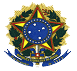 MINISTÉRIO DA EDUCAÇÃOUNIVERSIDADE FEDERAL DO DELTA DO PARNAÍBAPRÓ-REITORIA DE PÓS-GRADUAÇÃO, PESQUISA E INOVAÇÃOPROGRAMA DE PÓS-GRADUAÇÃO EM CIÊNCIAS BIOMÉDICASAv. São Sebastião, 2819, Parnaíba, Piauí, CEP 64.202-020E-mail: propopi.cppss.ppgcbm@ufdpar.edu.brAnexo 4Ficha de InscriçãoDados PessoaisDados PessoaisDados PessoaisDados PessoaisNome Completo:Nome Completo:Nome Completo:Nome Completo:CPF: RG:Org. Exp.:UF.Número do passaporte (se estrangeiro):Número do passaporte (se estrangeiro):Número do passaporte (se estrangeiro):Número do passaporte (se estrangeiro):Endereço para CorrespondênciaEndereço para CorrespondênciaEndereço para CorrespondênciaEndereço para CorrespondênciaEndereço para CorrespondênciaRua:Rua:Rua:Rua:No:Complemento:Bairro:Bairro:CEP:CEP:Cidade:Estado:Estado:País:País:E-mail:E-mail:Telefones:Telefones:Telefones:Formação UniversitáriaFormação UniversitáriaFormação UniversitáriaInstituição (Sigla)Curso (Licenciatura/Bacharelado/Tecnólogo)Data de ConclusãoDocumentação ExigidaOs candidatos deverão OBRIGATORIAMENTE anexar à sua inscrição os documentos exigidos no Edital de Seleção para o Programa de Pós-Graduação em Ciências Biomédicas (item 2.8). Inscrições com documentação incompleta e desatualizadas serão indeferidas.Local:Data:Assinatura do Candidato: